令和6年度　えどはく移動博物館　募集要項 【前期】江戸東京博物館の学芸員が出向いてワークショップや展示をおこないます。都内(島しょ地域を含む)が対象となります。博物館側で搬入・設営から撤収・搬出までおこないます。講師料や、交通費・運搬費などのご負担はありません。営利目的の場合はお受けすることができません。期間中は展示物の安全管理、参加者・来場者の安全管理のご協力をお願いいたします。当館学芸員・スタッフは会場に常駐いたしません。実施期間・方法等ご相談させていただく場合があります。応募多数の場合は選定をさせていただきます。募集期間 ： 5月8日（水）締め切り　*次回【後期】の募集は９月中を予定。［実施期間：１１月後半～３月］応募方法 ： メールまたはFAXでお申し込みください。実施期間 ： 6月15日（土）～10月20日（日）　実施までの流れ結果通知 ： 5月末～6月初旬にご連絡いたします。打ち合わせ ： 実施日の約1か月前搬入・準備  ： 前日その他荷物の積み下ろしの際、一時的に車を駐車させていただきます。机、黒板またはホワイトボード等をお借りする場合があります。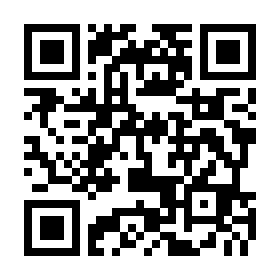 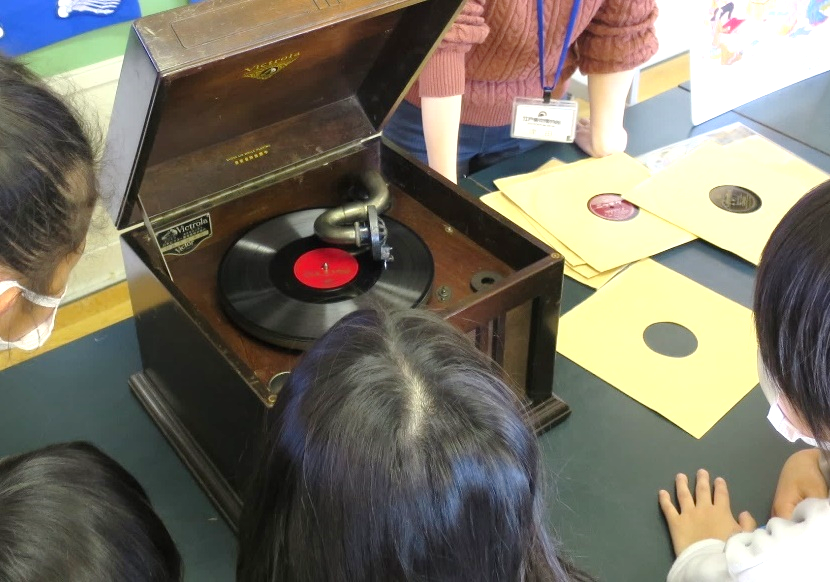 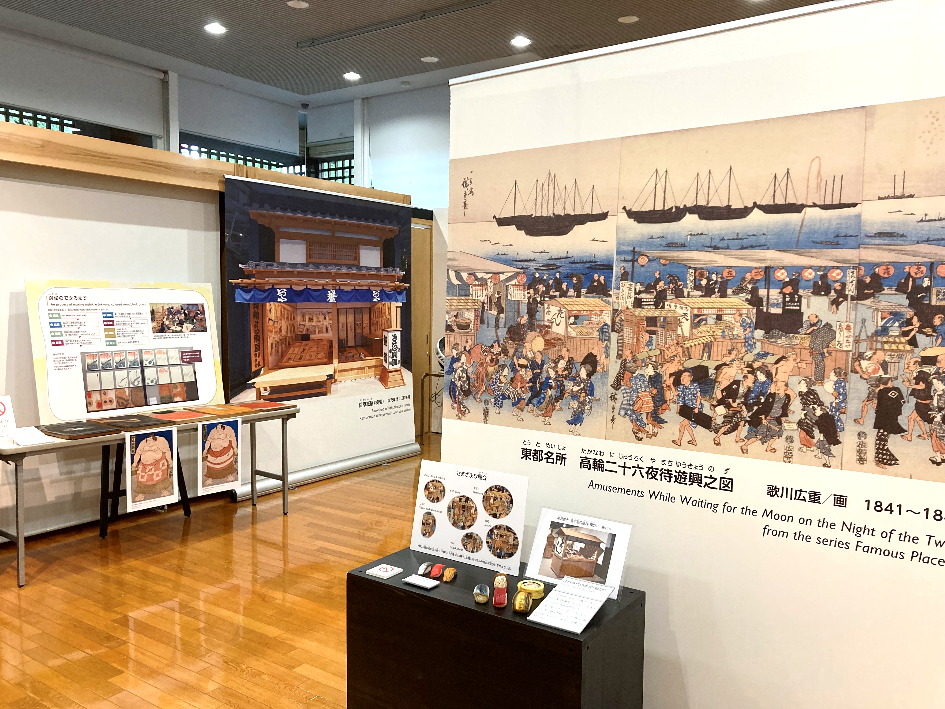 【お問い合わせ先】東京都江戸東京博物館　事業企画課　展示事業係　移動博物館担当〒130-0015　東京都墨田区横網1-4-1電話：03-3626-9974（代表）　FAX：03-3626-8001E-mail：edohaku.edu@edo-tokyo-museum.or.jp令和6年度　えどはく移動博物館　申込書 【前期】展示事業係　移動博物館担当宛 　　　　　　　　edohaku.edu@edo-tokyo-museum.or.jp団体名・所属ふりがなふりがな団体名・所属担当者名担当者名住所〒〒〒〒〒電話番号E-mailE-mailFAXE-mailE-mail移動博物館を希望する理由・目的移動博物館を希望する理由・目的移動博物館を希望する理由・目的移動博物館を希望する理由・目的移動博物館を希望する理由・目的移動博物館を希望する理由・目的実施希望内容　※該当する項目にご記入ください。実施希望内容　※該当する項目にご記入ください。実施希望内容　※該当する項目にご記入ください。実施希望内容　※該当する項目にご記入ください。実施希望内容　※該当する項目にご記入ください。実施希望内容　※該当する項目にご記入ください。ワークショップ実施日：　　　月　　　　日（　　　）　 　　　時　　　　　分～　　　　時　　　　分（　　　　　人）　　　　　未定（　　　　　　月頃） 　 　  　時　　　　　分～　　　　時　　　　分（　　　　　人）　　　　　　　　　　　　　　　　　　　　 　 　　時　　　　　分～　　　　時　　　　分（　　　　　人）実施日：　　　月　　　　日（　　　）　 　　　時　　　　　分～　　　　時　　　　分（　　　　　人）　　　　　未定（　　　　　　月頃） 　 　  　時　　　　　分～　　　　時　　　　分（　　　　　人）　　　　　　　　　　　　　　　　　　　　 　 　　時　　　　　分～　　　　時　　　　分（　　　　　人）実施日：　　　月　　　　日（　　　）　 　　　時　　　　　分～　　　　時　　　　分（　　　　　人）　　　　　未定（　　　　　　月頃） 　 　  　時　　　　　分～　　　　時　　　　分（　　　　　人）　　　　　　　　　　　　　　　　　　　　 　 　　時　　　　　分～　　　　時　　　　分（　　　　　人）実施日：　　　月　　　　日（　　　）　 　　　時　　　　　分～　　　　時　　　　分（　　　　　人）　　　　　未定（　　　　　　月頃） 　 　  　時　　　　　分～　　　　時　　　　分（　　　　　人）　　　　　　　　　　　　　　　　　　　　 　 　　時　　　　　分～　　　　時　　　　分（　　　　　人）実施日：　　　月　　　　日（　　　）　 　　　時　　　　　分～　　　　時　　　　分（　　　　　人）　　　　　未定（　　　　　　月頃） 　 　  　時　　　　　分～　　　　時　　　　分（　　　　　人）　　　　　　　　　　　　　　　　　　　　 　 　　時　　　　　分～　　　　時　　　　分（　　　　　人）ワークショップ対象：対象：対象：対象：対象：ワークショップ会場：  　　　　　　　　　　　　　　　　　　　　　　　【　　　　階】（ エレベータ　有 / 無 ）     　※準備・片付けも含めた時間使用できる会場をお願いします。会場：  　　　　　　　　　　　　　　　　　　　　　　　【　　　　階】（ エレベータ　有 / 無 ）     　※準備・片付けも含めた時間使用できる会場をお願いします。会場：  　　　　　　　　　　　　　　　　　　　　　　　【　　　　階】（ エレベータ　有 / 無 ）     　※準備・片付けも含めた時間使用できる会場をお願いします。会場：  　　　　　　　　　　　　　　　　　　　　　　　【　　　　階】（ エレベータ　有 / 無 ）     　※準備・片付けも含めた時間使用できる会場をお願いします。会場：  　　　　　　　　　　　　　　　　　　　　　　　【　　　　階】（ エレベータ　有 / 無 ）     　※準備・片付けも含めた時間使用できる会場をお願いします。ワークショップ内容内容内容内容内容展示展示期間：　　　月　　　　日（　　　）～　　　月　　　　日（　　　）　　未定（　　　　　月頃）　　　　日間程度※設営日・撤収日を含まない日程をご記入ください。展示期間：　　　月　　　　日（　　　）～　　　月　　　　日（　　　）　　未定（　　　　　月頃）　　　　日間程度※設営日・撤収日を含まない日程をご記入ください。展示期間：　　　月　　　　日（　　　）～　　　月　　　　日（　　　）　　未定（　　　　　月頃）　　　　日間程度※設営日・撤収日を含まない日程をご記入ください。展示期間：　　　月　　　　日（　　　）～　　　月　　　　日（　　　）　　未定（　　　　　月頃）　　　　日間程度※設営日・撤収日を含まない日程をご記入ください。展示期間：　　　月　　　　日（　　　）～　　　月　　　　日（　　　）　　未定（　　　　　月頃）　　　　日間程度※設営日・撤収日を含まない日程をご記入ください。展示会場：               　　　　　　　　　　【　　　　階】（ エレベータ　有 / 無　）会場：               　　　　　　　　　　【　　　　階】（ エレベータ　有 / 無　）会場：               　　　　　　　　　　【　　　　階】（ エレベータ　有 / 無　）会場：               　　　　　　　　　　【　　　　階】（ エレベータ　有 / 無　）会場：               　　　　　　　　　　【　　　　階】（ エレベータ　有 / 無　）展示内容　（時代やテーマなど希望があれば）内容　（時代やテーマなど希望があれば）内容　（時代やテーマなど希望があれば）内容　（時代やテーマなど希望があれば）内容　（時代やテーマなど希望があれば）展示　企画内容は江戸東京博物館に一任する。　※内容をお任せいただける場合は✔　企画内容は江戸東京博物館に一任する。　※内容をお任せいただける場合は✔　企画内容は江戸東京博物館に一任する。　※内容をお任せいただける場合は✔　企画内容は江戸東京博物館に一任する。　※内容をお任せいただける場合は✔　企画内容は江戸東京博物館に一任する。　※内容をお任せいただける場合は✔備考